ПРАЙС-ЛИСТ Турбаза «Алтан»
стоимость за номер в сутки (в рублях)(Стоимость и перечень услуг не являются фиксированными. Возможны изменения.) 
Период с 29.04.2023 по 09.06.2023 и с 20.08.2023 по 30.09.2023  
Период с 09.06.2023 по 20.08.2023Стоимость проживания (с 09.06-20.08.2023 , для заездов по маршруту выходного дня плюс 10%)* Питание не включено в стоимость проживания.Категории проживания Категория/Размещение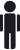 +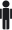 +++АПАРТАМЕНТЫ750075007500750075007500 80008500 СД700070007000700070007000 75008000СТ13700420047004700--------СТ23700420047004700---- ----СТ3700420047004700---- ---- ПБ25002700--3000---- ---- ------------ ---- ЛД15001600--1700------ -- ЛК16001800--2000------  --Д300030003000300030003000--  --Категория/Размещение++++АПАРТАМЕНТЫ900090009000900090009000950010000СД80008000800080008000800085009000СТ14500500055005500--------СТ24500500055005500--------СТ4500500055005500--------ПБ28003000--3300------------------------ЛД18001900--2000--------ЛК18002000--2300--------Д300030003000300030003000----Тип номераВид корпусовКол-во местКол-во комнатТип кроватейВ номереСанузелДоп. местаАпартаментыБлагоустроенный 2-этажный корпус из бруса(на этаже 1 номер)2 осн.2 доп.22- спальнаяКухонная зона, тумбочки, гардеробная, стол,стулья,холодильник,2 телевизора, сейф,(цифровое телевидение),чайник, микроволновая печьТуалет, умывальник, душевая кабина, фенДве 1-спальние кроватиСДБлагоустроенный 2-этажный корпус из бруса (на этаже 2 номера)2 осн.2 доп.22- спальнаяТумбочки, гардеробная,  стол, стулья, холодильник, 2 телевизора ,сейф,(цифровое телевидение), чайник, микроволновая печьТуалет, умывальник, душевая кабина, фенДве 1-спальные кроватиСТ-12-этажный гостиничный корпус А2 осн.1 доп.12- спальнаяХолодильник, стол, стулья, тумбочки, шкаф, сейф телевизор (цифровое телевидение), чайникТуалет, умывальник, душевая кабина, фенДиванСТ-22-этажный гостиничный корпус Б (второй этаж)2 осн.1 доп.12-х спальнаяХолодильник, стол, стулья, тумбочки, шкаф, сейф, телевизор (цифровое телевидение), чайникТуалет, умывальник, душевая кабина, фенДиванСТ2-этажный дом из бруса (на каждом этаже 2 номера)2 осн.12- спальнаяГардеробная, тумбочки, стол, стулья, холодильник, сейф телевизор (цифровое телевидение), чайникТуалет, умывальник, душевая кабина, фенДиванПБ+2-этажный дом из бруса (по одному номеру на этаже)2 осн.1 доп.12- спальная24 м²; тумбочки, стол, стулья,  шкаф, холодильник, телевизор (цифровое телевидение)Туалет, умывальник (хол. вода); благоустроенные душевые - на территорииДиванПБ2-этажный дом из бруса (первый этаж)2 осн.
1 доп.11,5-спальная и 1-спальная14 м²; тумбочки, стол, стулья,  шкаф, холодильник, телевизор (цифровое телевидение)Туалет, умывальник (хол. вода); благоустроенные душевые - на территорииЗа счёт 1,5-спальной кроватиД2-этажный дом из бруса (второй этаж)4 осн.1четыре 1-спальныеТумбочки, стол, стулья, телевизор (цифровое телевидение)На территории (благоустроенный сан. блок)НетЛДОтдельно стоящий летний домик2 осн.1 доп.11,5-спальная и 1-спальнаяТумбочкаНа территории (благоустроенный сан. блок)За счёт 1,5-спальной кроватиЛК2-этажный дом из бруса (второй этаж)2 осн.
1 доп.1две 1-спальныеТумбочка, стол, стульяНа территории (благоустроенный сан. блок)Евро-раскладушка